   ПОСТАНОВЛЕНИЕ                                                                 JÖП	с. Новый Бельтир	Об определении специальных местдля размещения печатных предвыборныхагитационных материаловНа основании Федерального закона от 06.10.2003 года № 131-ФЗ «Об общих принципах организации местного самоуправления в Российской Федерации»          п о с т а н о в л я ю : 1. Для размещения печатных предвыборных агитационных материалов выделить на территории Бельтирского сельского поселения доску объявлений специальные места (специальное место) по ул. Центральная,2 в с. Новый Бельтир и по ул. Диятова В.Б.№ 65, №15 в с. Бельтир. 2. Печатные предвыборные агитационные материалы могут вывешиваться (расклеиваться, размещаться) в помещениях, на зданиях, сооружениях и иных объектах (за исключением указанных в данном постановлении) только при наличии письменного согласия собственников, владельцев и на условиях договора с собственниками, владельцами.3. Запретить вывешивать (расклеивать, размещать) печатные предвыборные агитационные материалы на памятниках, обелисках, зданиях, сооружениях и в помещениях, имеющих историческую, культурную или архитектурную ценность, а также в зданиях, в которых размещены избирательные комиссии, помещения для голосования.6. Данное постановление обнародовать на доске объявлений.7. Контроль по исполнению данного постановления оставляю за собой. Глава Бельтирского сельского поселения Кош-Агачского района республики Алтай                                    А.Л. Таханов РОССИЙСКАЯ ФЕДЕРАЦИЯ РЕСПУБЛИКА  АЛТАЙКОШ-АГАЧСКИЙ РАЙОНСЕЛЬСКАЯ АДМИНИСТРАЦИЯБЕЛЬТИРСКОГО  СЕЛЬСКОГО ПОСЕЛЕНИЯ649789, с. Новый Бельтир ул. Центральная, 2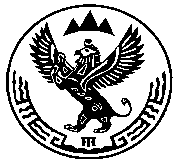 РОССИЯ ФЕДЕРАЦИЯЗЫАЛТАЙ РЕСПУБЛИКАКОШ-АГАЧ АЙМАКБЕЛТИР  JУРТ JEЗЕЕЗИНИН АДМИНИСТРАЦИЯЗЫ649789, Jаны Белтир jЦентрльная ором, 2от“25”января2018г.. №04